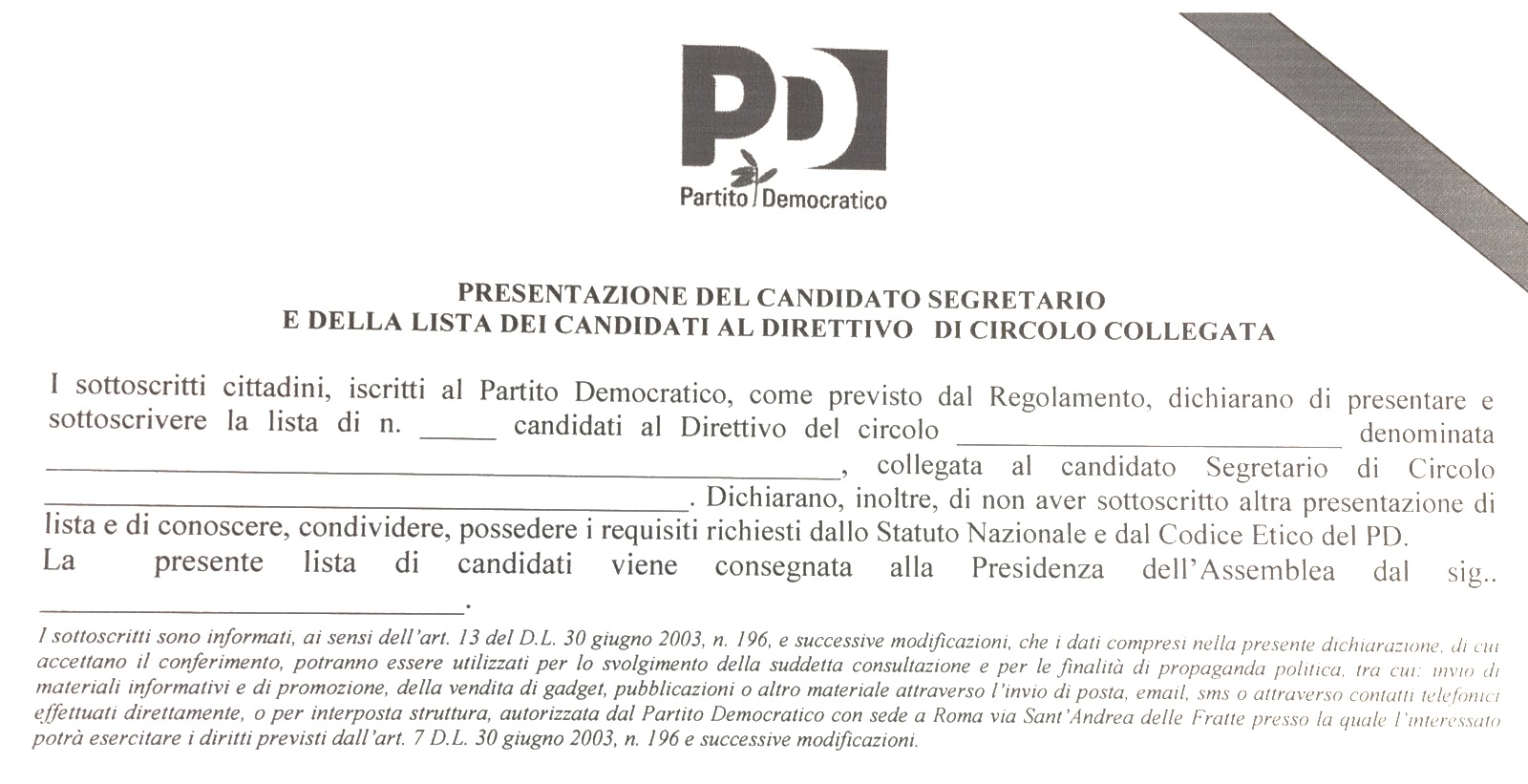 CANDIDATO SEGRETARIO:   MARIO SALIS 	–   LISTA UNICAFanno parte del Direttivo Cittadino anche i Consiglieri Comunali del PD Enrico Bachisio Daga Beniamino PirisiN.Cognome e NomePISCHEDDA TONINOCARDI ALMA MARIETTAPEIS EGIDIO (CICI)DESOGOS ANTONIA AGOSTINASANNA GIOVANNIMASALA MARIA SALVATORAMADAU LUCAARCA CATERINADAGA PIETROSALIS MARTINA CARLOTTASANNA PIETROATZEI BRUNASECHI GIANLUIGIZUCCA GIULIAPIRAS ROBERTOSANNA SANDRA TROVA CARMELODEMONTIS MARIA ANTONIETTAANEDDA GIANFRANCOBILARDI ELISARIU SALVATOREMASIA PIERABARRACU FRANCESCODOPPIU LUCIASIRI EMILIANOBALLONE SILVANASANTORO FRANCOSALARIS ANTONELLACANU PIETRO GIACOMOSPANEDDA MARIA ALESSANDRAOLMEO FRANCESCOBOVE GIOVANNASCALA GAVINOCHELO FRANCESCAORRU’ EMILIANOPIRIA EFISIAFILIPPI CARLONONNE VALENTINAPADDEU ANTONIOFALCHI PAOLA